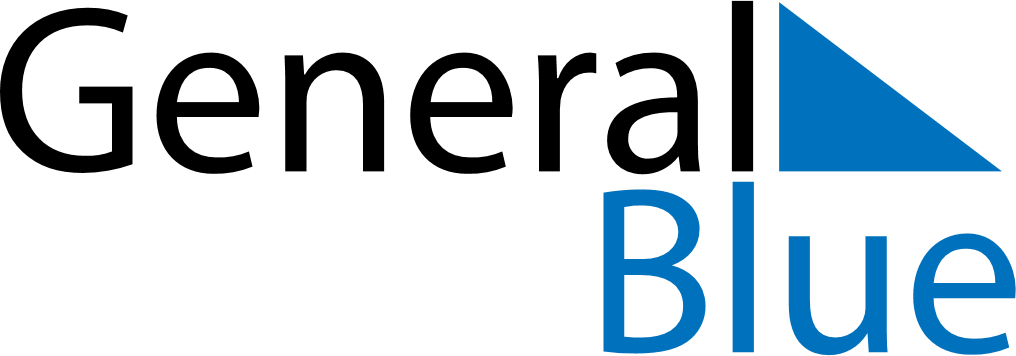 January 2024January 2024January 2024January 2024January 2024January 2024Tanaina, Alaska, United StatesTanaina, Alaska, United StatesTanaina, Alaska, United StatesTanaina, Alaska, United StatesTanaina, Alaska, United StatesTanaina, Alaska, United StatesSunday Monday Tuesday Wednesday Thursday Friday Saturday 1 2 3 4 5 6 Sunrise: 10:16 AM Sunset: 3:44 PM Daylight: 5 hours and 27 minutes. Sunrise: 10:16 AM Sunset: 3:46 PM Daylight: 5 hours and 29 minutes. Sunrise: 10:15 AM Sunset: 3:47 PM Daylight: 5 hours and 32 minutes. Sunrise: 10:14 AM Sunset: 3:49 PM Daylight: 5 hours and 34 minutes. Sunrise: 10:13 AM Sunset: 3:51 PM Daylight: 5 hours and 37 minutes. Sunrise: 10:12 AM Sunset: 3:53 PM Daylight: 5 hours and 40 minutes. 7 8 9 10 11 12 13 Sunrise: 10:11 AM Sunset: 3:55 PM Daylight: 5 hours and 43 minutes. Sunrise: 10:10 AM Sunset: 3:57 PM Daylight: 5 hours and 46 minutes. Sunrise: 10:09 AM Sunset: 3:59 PM Daylight: 5 hours and 49 minutes. Sunrise: 10:08 AM Sunset: 4:01 PM Daylight: 5 hours and 53 minutes. Sunrise: 10:06 AM Sunset: 4:03 PM Daylight: 5 hours and 56 minutes. Sunrise: 10:05 AM Sunset: 4:05 PM Daylight: 6 hours and 0 minutes. Sunrise: 10:03 AM Sunset: 4:08 PM Daylight: 6 hours and 4 minutes. 14 15 16 17 18 19 20 Sunrise: 10:02 AM Sunset: 4:10 PM Daylight: 6 hours and 8 minutes. Sunrise: 10:00 AM Sunset: 4:13 PM Daylight: 6 hours and 12 minutes. Sunrise: 9:58 AM Sunset: 4:15 PM Daylight: 6 hours and 16 minutes. Sunrise: 9:56 AM Sunset: 4:18 PM Daylight: 6 hours and 21 minutes. Sunrise: 9:54 AM Sunset: 4:20 PM Daylight: 6 hours and 25 minutes. Sunrise: 9:53 AM Sunset: 4:23 PM Daylight: 6 hours and 30 minutes. Sunrise: 9:51 AM Sunset: 4:25 PM Daylight: 6 hours and 34 minutes. 21 22 23 24 25 26 27 Sunrise: 9:48 AM Sunset: 4:28 PM Daylight: 6 hours and 39 minutes. Sunrise: 9:46 AM Sunset: 4:31 PM Daylight: 6 hours and 44 minutes. Sunrise: 9:44 AM Sunset: 4:33 PM Daylight: 6 hours and 49 minutes. Sunrise: 9:42 AM Sunset: 4:36 PM Daylight: 6 hours and 54 minutes. Sunrise: 9:40 AM Sunset: 4:39 PM Daylight: 6 hours and 59 minutes. Sunrise: 9:37 AM Sunset: 4:42 PM Daylight: 7 hours and 4 minutes. Sunrise: 9:35 AM Sunset: 4:44 PM Daylight: 7 hours and 9 minutes. 28 29 30 31 Sunrise: 9:33 AM Sunset: 4:47 PM Daylight: 7 hours and 14 minutes. Sunrise: 9:30 AM Sunset: 4:50 PM Daylight: 7 hours and 19 minutes. Sunrise: 9:28 AM Sunset: 4:53 PM Daylight: 7 hours and 25 minutes. Sunrise: 9:25 AM Sunset: 4:56 PM Daylight: 7 hours and 30 minutes. 